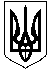    УКРАЇНАЖИТОМИРСЬКА  ОБЛАСТЬНОВОГРАД-ВОЛИНСЬКА МІСЬКА РАДАМІСЬКИЙ  ГОЛОВАРОЗПОРЯДЖЕННЯвід   01.03.2018   № 53(о)    Про    внесення  змін   у  додаток   1до  розпорядження міського голови   від    03.02.2017  №  26 (о)   „ Про   створення  комісії  з питань контролюза  харчуванням  дітей  у  навчальних    закладах  міста“         Керуючись  пунктами  19, 20 частини  четвертої  статті 42 Закону України   “Про місцеве самоврядування в Україні”,  у зв’язку з кадровими  змінами:      1. Внести зміни у  додаток 1 до  розпорядження  міського  голови  від 03.02.2017 № 26 (о) „Про  створення комісії  з   питань контролю за  харчуванням  дітей у  навчальних закладах міста“, затвердивши  його  у   новій   редакції          (додається).      2. Контроль за  виконанням розпорядження покласти на  заступника  міського голови  Гвозденко О.В.Міський  голова                                                        	                   В.Л.ВесельськийДодаток 1							до  розпорядження міського голови							від    03.02.2017   № 26(о)							(у редакції розпорядження міського 							 голови							 від  01.03.2018 № 53(о))Склад  комісіїз питань контролю за харчуванням у навчальних закладах містаГвозденко  				- заступник  міського  голови,   голова  комісії.Оксана Василівна				Члени  комісії:Ващук  				- начальник     управління     освіти    і    наукиТетяна  Володимирівна            міської  ради;  Мікац  				 - в.о. начальника   групи    централізованого           Олена  Андріївна                     господарського   забезпечення    управління освіти  і науки міської ради;Самойленко  			- голова     Громадської    ради   управління освіти і    Ірина  Романівна                     науки  міської  ради,  логопед   ДНЗ №14  „Золотий  ключик“;Барашовець  			 - заступник    начальника відділу  з питань охорони         Галина  Петрівна                     здоров’я  та  медичного забезпечення міської  ради;Кащук  				- начальник   відділу   державного   нагляду  заВалентина  Миколаївна          дотриманням санітарного законодавства  Новоград-Волинського  районного   управління   Головного	управління  Держпродспоживслужби  в	Житомирській  області (за згодою);Прохор  				- завідуюча   Новоград-Волинським   міжрайоннимЛюдмила  Миколаївна            відділом    лабораторних    досліджень    ДУ „Житомирський   обласний    лабораторний    центр Держсанепідслужби    України“     (за згодою);Федорчук 			 	- директор Новоград-Волинської загальноосвітньоїВолодимир  Григорович         школи I-III ступенів №10, голова  постійної  комісії міської ради з питань соціальної політики, охорони здоров’я, освіти, культури та спорту;Костеченко  			- член виконавчого комітету міської ради, голова   Олександр   Федорович          Ради    громадського   об’єднання фізичних  осіб –підприємців   малого   та   середнього        бізнесу „Звягельчани“    (за  згодою).Керуючий справами  виконавчогокомітету міської    ради                                                                       Д.А.Ружицький